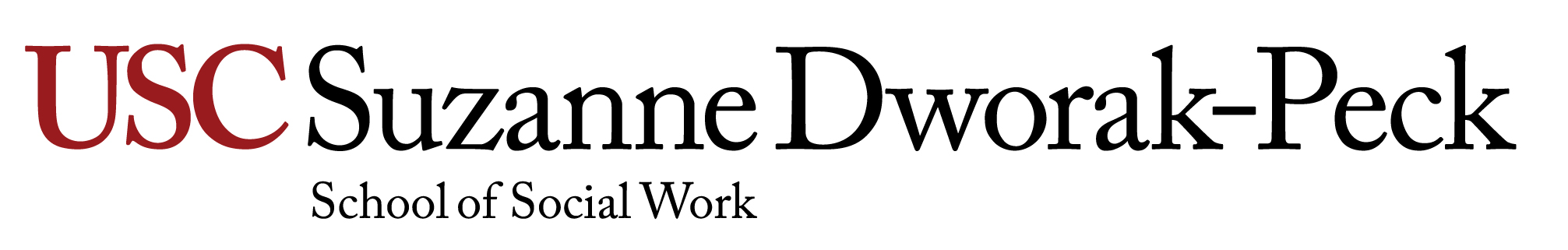 Social Work 699aSection #67196Advanced Applied Learning in Field Education4 UnitsSemester 2021/2022Course Pre-requisites, Co-requisites, and Concurrent Enrollment This is an advanced master’s level Field Education course. Students take this class concurrently with 698a. To participate in this course, students must successfully complete SOWK 589a, SOWK 588, and 589b.Catalogue DescriptionSupervised field placement to develop practice skills in working with individuals, families, groups, communities and/or organizations. Graded CR/IP/NC.Course DescriptionThis course is the third semester practice portion of the MSW program.  It is a collaborative endeavor between the USC Suzanne Dworak-Peck School of Social Work School of Social Work and agencies located throughout the world.  This advanced course provides students the opportunity to practice social work skills and apply Evidence-Based Interventions (EBIs) in their work with individuals, families, groups, organizations, communities and businesses with higher competency expectations than the first two semesters of the MSW program.  Each student receives continual support provided by a Field Faculty Liaison who serves as an educator, consultant and coach for the field education internship experience to emphasize the Four C’s of Field Education at USC Suzanne Dworak-Peck School of Social Work: 1) collaboration, 2) communication, 3) creativity, and 4) critical thinking.  Students utilize critical thinking and creativity through application of EBIs on the micro, mezzo and macro level of practice.  Students utilize effective communication techniques in working with clients, agency employees and USC faculty to enhance their professional development as social workers.  In collaboration with the School, agencies provide learning opportunities and resources for an effective educational experience for students.  Field Instructors are professional masters’ level social workers who guide and teach students how to apply social work practice, values and ethics in a professional setting. Field Instructors also collaborate with students and preceptors, if applicable, to create and approve learning agreements, discuss and give feedback on Reflective Learning Tools, complete and sign end-of-semester evaluations, and ensure paperwork is completed on time.  SCI students will intentionally apply specialized practice coursework concepts, while practicing social work and developing competencies in their specialized area of practice in organizations, business and community settings. AMHW students will intentionally apply specialized practice coursework concepts, while practicing social work and developing competencies in their specialized area of practice in agencies serving adults. CYF students will intentionally apply specialized practice coursework concepts, while practicing social work and developing competencies in their specialized area of practice in agencies serving children, youth and families.Students are expected to take an active role in their experiences through the use of three core learning processes: self-reflection, interaction, and risk-taking.  This teaching method draws on Transformative Learning Theory which asserts that students develop integrative knowledge about self and others in a dynamic, multicultural society from multiple perspectives.  A primary goal is to help students understand their own and others’ cultural experiences, to challenge their preconceptions and stereotypes, and to develop an attitude of openness and flexibility in cross-cultural interactions.This course provides an opportunity for School departments to implement research-influenced practices in multidisciplinary settings, thereby, contributing to the direct application of EBIs and influencing the capacity of organizations to provide EBIs.  Infusing field education internships with EBIs provides a translational link between research and practice, further solidifying a developing science of social work, and underscores Field Education as the “signature pedagogy” of social work.At semester end, the Field Faculty Liaison is responsible for assigning students a grade of Credit, In Progress, or No Credit.Course ObjectivesCourse Format / Instructional MethodsField Education is systematically designed, supervised, coordinated, and evaluated based on criteria by which students demonstrate the achievement of program competencies (Brooks, 2010). These competencies are articulated in the CSWE EPAs and make up the end of semester evaluation for field education internship.  To prepare students for successfully achieving those competencies, a variety of instructional methods are utilized by both USC Suzanne Dworak-Peck School of Social Work Field Faculty and agency Field Instructors.Instructional methods consist of university-led trainings, activities, and guidance combined with community agency activities under the supervision of a designated Field Instructor, including hands-on interactions with clients, shadowing opportunities, trainings, individual supervision, group supervision, guidance on proper documentation, crisis management responses, didactic instruction, and experiential exercises. Students may also develop a working relationship with site-based employees, known as Preceptors, who help guide them in day-to-day operations and many of the activities listed above. USC Suzanne Dworak-Peck School of Social Work Field Faculty Liaisons are assigned to oversee the progress of the students in their field placements, including consultation for students’ field education internship assignments.  Working on behalf of the School of Social Work, the Liaisons meet with students as needed to facilitate their placement experiences and schedule Field Instructor and student contacts each semester to ensure the quality of students’ learning opportunities. The Liaisons also clarify School expectations and serve as consultant and mediator for student and internship-related conflicts.Reflective Learning Tools are teaching tools that reflect student interactions with clients, systems that impact clients, and agency or community decision-makers. They also provide opportunities for Field Instructors’ input and can influence future interventions.  A teaching plan known as the Learning Agreement will be developed and/or revisited collaboratively between students and their Field Instructors.  At the end of the first semester, Field Instructors will complete the end of semester evaluation and recommend a grade to the Field Faculty Liaison.  As discussion and participation are an integral part of the learning process, students are expected to prepare for supervision and to come to internship ready to apply the best practices of social work with clients and systems.  Internship days are generally on Monday through Friday.  The number of hours required this semester for 699a are at least 275 hours including at least one full eight-hour day.Student Learning OutcomesThe following table lists the nine Social Work core competencies, as defined by the Council on Social Work Education’s 2015 Educational Policy and Accreditation Standards, which are the basis of the student learning outcomes in the MSW program:* Highlighted in this courseSee Appendix A for an expanded table, which details the competencies and dimensions of competence highlighted in this course.  The table also shows the course objective(s), behaviors/indicators of competence, and course content and assignments related to each competency highlighted in the course. Course Assignments, Due Dates, and Grading*All field hours and documentation must be completed to pass this course.  In order for students to receive credit (CR), they need to receive a minimum of 83% on assignments and must complete the minimum required hours of field activities for the semester. (Partial credit for these requirements will not be given.)Each of the major assignments is described below.Assignment 1  Review of Educational Goals in the Learning AgreementVirtual Academic Center: No changes to your existing Learning Agreement needed unless you have major agency changes in placement, Field Instructor, or learning opportunities. Please log into your OLAFE and copy and paste or update as needed per Field Calendar Date. On Campus Program: Review education goals in the Learning Agreement and revise to incorporate department-specific competencies through collaboration with your Field Instructor and Preceptor (if applicable).Due:   See Field CalendarThis assignment relates to student learning outcome 6.Assignment 2 a/b  Reflective Learning Tools and Field DocumentationThere are multiple Reflective Learning Tool forms to choose from based on the setting type:Individual (Micro)Shadowing other social workers, individual interactions with assigned clientsGroup (Mezzo)Psychoeducational groups, processing groups, co-facilitating groupsCommunity (Macro) Events, agency orientation, meetings, assigned projects, activities, trainingsOn Campus Program (OCP): the RLT Log is accessible through the IPT system and needs to be completed electronically on a regular basis (approximately 2 RLTs per month). The log is due on the last date of field. Samples of RLTs are available through the USC Suzanne Dworak-Peck School of Social Work website at https://dworakpeck.usc.edu/msw-on-campus/field-education/students-forms.Virtual Academic Center (VAC): The Field Practicum Log needs to be signed by the agency field instructor to verify hours, RLT, and weekly supervision ideally during weekly supervision. The preceptor can also sign to document to verify the number of field hours completed. The completed log is due multiple times over the course of the semester.  Please see your USC Field Liaison and the DLP platform for specific due dates. One log will be used for each semester.Due 2a RLTs: Reflective Learning Tools are due bi-weekly (2-3 each month) to the Field Instructor. Your Field Liaison will periodically check-in on your documentation to ensure on track for credit for the course.  One RLT with Field Instructor’s written comments should be uploaded prior to week 8 to the DLP. Please see your USC Field Liaison for specific due dates.Due 2b: Ongoing to last date of class and field – Final Reflective Learning Tool Log/Field Practicum Log is due to the Field LiaisonOn Campus Program (OCP): Final Reflective Learning Tool Log due end of semesterVirtual Academic Center (VAC): Field Practicum Log is due multiple times during the semester.  Please see your USC Field Liaison for specific due dates.This assignment relates to student learning outcomes 1-4 and 6-9.Assignment 3 Development of Competencies and Completion of Field HoursFor Credit in this assignment, students will:Demonstrate advanced skills in the CSWE Competencies as listed in the end of semester evaluationComplete a self-assessment by rating themselves on the end of semester evaluation.Review and discuss the end of semester evaluation completed by the Field Instructor, who makes the grade recommendation. If satisfied that the content accurately reflects progress, student and Field Instructor sign as instructed. *Ensure that the completed evaluation is received by the Field Liaison.Complete required number of Field placement hours (minimum of 275 hours). **Due: completed and reviewed end of semester evaluation along with practicum hour documentation.This assignment relates to student learning outcomes 1-9.*If there are issues that are unresolved, discuss with your Field Instructor and, if needed, contact your Field Liaison.**Students will not receive a Credit in this course if they do not complete the required hours. If discussed in advance and arranged with the Field Instructor, students are allowed eight (8) hours per semester for religious holidays. Students may take the equivalent of one eight (8) hour sick day per semester as long as they notify the Field Instructor in a timely manner. Make-up hours for time missed must also be discussed with the Field Instructor. Any attendance issues that arise should be addressed with the student’s Field Liaison.  Record keeping of required field hours is a joint responsibility of the student and the Field Instructor. To the fullest extent possible, students are expected to observe the site attendance and time schedule policies. However, Advanced Applied Learning in Field Education is a class and students must adhere to the course start and end dates as well as important Field Education activities and events in the USC Field Calendar. If the site is closed on a non-University holiday, the student is expected to make up this time. On Campus Programs (OCP): All field forms and information including the calendar can be found here:  https://dworakpeck.usc.edu/academics/msw-on-campus/field-education/students-formsVirtual Academic Center (VAC): All field forms and information including the calendar can be found in your Toolbox and the Field Manual here: https://msw.usc.edu/academic/field-experience/Class grades will be based on the following:Within the USC Suzanne Dworak-Peck School of Social Work, grades are determined in each class based on the following standards which have been established by the faculty of the School: (1) Grades of A or A- are reserved for student work which not only demonstrates very good mastery of content but which also shows that the student has undertaken a complex task, has applied critical thinking skills to the assignment, and/or has demonstrated creativity in her or his approach to the assignment.  The difference between these two grades would be determined by the degree to which these skills have been demonstrated by the student.  (2)  A grade of B+ will be given to work which is judged to be very good.  This grade denotes that a student has demonstrated a more-than-competent understanding of the material being tested in the assignment.  (3)  A grade of B will be given to student work which meets the basic requirements of the assignment.  It denotes that the student has done adequate work on the assignment and meets basic course expectations.  (4)  A grade of B- will denote that a student’s performance was less than adequate on an assignment, reflecting only moderate grasp of content and/or expectations.  (5) A grade of C would reflect a minimal grasp of the assignments, poor organization of ideas and/or several significant areas requiring improvement.  (6)  Grades between C- and F will be applied to denote a failure to meet minimum standards, reflecting serious deficiencies in all aspects of a student’s performance on the assignment.As a professional school, attendance and participation is an essential part of your professional training and development at the USC Suzanne Dworak-Peck School of Social Work. You are expected to be present in field and meaningfully participate. For Ground courses, having more than 2 unexcused absences in class may result in the lowering of your grade by a half grade.  Additional absences can result in additional deductions. For VAC courses, meaningful participation requires active engagement in class discussions and maintaining an active screen. Having more than two unexcused absences in class may result in the lowering of your grade by a half grade. Additional absences in the live class can result in additional deductions. Furthermore, unless directed by your course instructor, you are expected to complete all asynchronous content and activities prior to the scheduled live class discussion. Failure to complete two asynchronous units before the live class without prior permission may also lower your final grade by a half grade. Not completing additional units can result in additional deductions. See Appendix B for additional details regarding the definitions of grades and standards established by faculty of the School.Recommended Instructional Materials and ResourcesOTG students: All field forms and information including the calendar can be found here:  https://dworakpeck.usc.edu/academics/msw-on-campus/field-education/students-formsVAC students: All field forms and information including the calendar can be found in your 699a course Toolbox or course async.Course Overview (Fall/Spring)Course Schedule—Detailed DescriptionModule 1 – Orientation to Field PracticumThis Unit relates to student learning outcome 1. VAC Corresponding Asynchronous Course MaterialUnit 1, Unit 2, Unit 3Required Readings:University of Southern California. Academic CalendarUniversity of Southern California School of Social Work Field Manual Recommended Reading:Mertz, L.; Fortune, A.E.; & Zendell A.L. (2007): Promoting Leadership Skills in Field Education. Journal ofGerontological Social Work, 50(1-2), 173-186.Module 2 EngagementTopicsObservation of Field Placement Observe social work professionals and/or Preceptors interacting with clients, colleagues, administration, and/or community partnersUnderstand key roles and agency hierarchy based on formal organizational chart and informal power structures within placement siteRecognize the interplay between agency needs, client needs, and community resources including how information flows into and out of the organizationUnderstand risk factors and strategies for minimizing risks in carrying out agency functions both in agency and community settingsDirect Service and/or Macro Assignments BeginBegin direct practice and/or macro practice assignments with an emphasis on enhancing interviewing skills in cross cultural contextsContinue to develop relationship with Field Instructor in weekly supervision times and, if applicable, the Preceptor by sharing information, discussing concerns, and exploring learning experiencesIncorporate self-care strategies to maintain emotional and physical well-being and balance competing demands on time inherent in the MSW program Utilize engagement and rapport building skills with individuals, groups, communities/organizationsRefine psychosocial assessment skills such as gathering data and personal history, identifying concrete needs, recognizing psychosocial stressors, and assessing strengths and problems in individual, group, family, community and environmental milieusApply mandated reporting knowledge to moderate-to-high risk situations in consultation with Field InstructorReview agency guidelines, legal standards, and ethical issues regarding child abuse and neglect, dependent adult abuse and neglect, danger to self, and danger to othersUnderstand confidentiality parameters within internship placementTasks:Complete Learning AgreementCreate Reflective Learning Tool based on observations and/or interactions in the agency and submit to Field InstructorVAC Corresponding Asynchronous Course MaterialUnit 4, Unit 5, Unit 6, Unit 7This Unit relates to student learning outcomes 1, 2 and 6.Module 3  AssessmentTopicsVAC Corresponding Asynchronous Course MaterialUnit 8, Unit 9, Unit 10This Unit relates to student learning outcomes 1-4 and 7.Module 4  - InterventionTopicsConnect theory to practiceExplore and begin to apply theoretical frameworks, concepts and approaches at field placement in relationship to working with individuals, groups and/or communities/organizationsApply EBI’s and other innovative strategies in working at all levels of practice: micro, mezzo, and macroExploring Clinical and Organization ComplexitiesExplore funding base of agency, including the relationships between finance, budget, and development departments as part of continual organizational assessment Incorporate middle-phase skills in work with clients and/or systems: Plan and implement EBI and goal attainment strategies; integrate advanced skills such as additive empathy interpretation, and confrontation as appropriate; and utilize and enhance support systems (Hepworth, et al, 2010)Maintain accurate, timely, and well-written case notes and other agency paperworkParticipate in bi-weekly group supervision, if applicable, for a minimum of one (1) hour to include case conferencing, discussions, role plays, and didactic presentationsDuring field instruction, discuss current experiences of transference or countertransference, building on past experiences with clients and how those issues were managedExpanding Linkage with Community Resources and PartnersRecognize the importance of community partnerships as they relate to funding, in-kind services, collaborations, client referral systems, and overall community goodwillBuild resource/referral contacts benefiting clients, reinforce importance of community support systems, and/or enhance agency relationships with community partnersApply clinical case management skills as appropriateUtilizing consultation, feedback loops, and client self-reporting, evaluate the effectiveness of interventions with clients and make appropriate modificationsAdvocating for Economic and Social JusticeFind common themes of economic and social justice that connect the organization with the community in order to exert influence on key stakeholdersTake action with clients, support systems, and/or the community to increase economic and social justice efforts at the agency/organizationIncrease direct practice opportunities that expand understanding of treatment planning and interventionsContinue to improve communication and interviewing techniques; further develop skills of assessment, treatment planning, and service delivery; and introduce family or group modalityReview self-care strategies to maintain emotional and physical well-being and balance competing demands on time inherent in the MSW programTasks:Create and submit weekly Reflective Learning ToolsModule 5- EvaluationTopicsTermination Preparation and Self-Assessment For macro placements, review process of project development, including in-group and out-group dynamics, resource allocation, and managing barriers to changeFor clinical placements, apply ending phase skills to appropriate cases, including addressing termination and its implications, reviewing progress, identifying unresolved issues, and providing referralsEnsure that Field Instructor, Preceptor, clients, and/or systems are prepared for planned absenceContinue group supervision with discussion, role play, and didactic presentations (if applicable)Completion of 699a Semester and end of semester evaluationFinalize preparation for internship recess with Field Instructor, including a review of the impact your planned absence may have on self, clients, systems, and the organizationConfirm client and/or project coverage during planned absenceEvaluate effectiveness of EBIs by measuring progress of clients toward short-term and long-term goals as identified in their treatment plans VAC Corresponding Asynchronous Course Material Completed by Unit 12List of AppendicesDetailed Descriptions of Social Work Core Competencies Highlighted in this CourseDefinitions of Grades and Standards Established by Faculty of the SchoolRecommended Instructional Materials and ResourcesSuzanne Dworak-Peck School of Social Work DEI StatementStatement on Academic Conduct and Support SystemsAppendix A: Detailed Description of Social Work Core Competencies Highlighted in this CourseAppendix B: Definitions of Grades and Standards Established by Faculty of the SchoolWithin the USC Suzanne Dworak-Peck School of Social Work, grades are determined in each class based on the following standards which have been established by the faculty of the School: Grades of A or A- are reserved for student work which not only demonstrates very good mastery of content but which also shows that the student has undertaken a complex task, has applied critical thinking skills to the assignment, and/or has demonstrated creativity in her or his approach to the assignment.  The difference between these two grades would be determined by the degree to which these skills have been demonstrated by the student.  A grade of B+ will be given to work which is judged to be very good.  This grade denotes that a student has demonstrated a more-than-competent understanding of the material being tested in the assignment.  A grade of B will be given to student work which meets the basic requirements of the assignment.  It denotes that the student has done adequate work on the assignment and meets basic course expectations.  A grade of B- will denote that a student’s performance was less than adequate on an assignment, reflecting only moderate grasp of content and/or expectations.  A grade of C would reflect a minimal grasp of the assignments, poor organization of ideas and/or several significant areas requiring improvement.  Grades between C- and F will be applied to denote a failure to meet minimum standards, reflecting serious deficiencies in all aspects of a student’s performance on the assignment.Appendix C: Recommended Instructional Materials and ResourcesAppendix D: Suzanne Dworak-Peck School of Social Work Diversity, Equity, and Inclusion StatementAt the USC Suzanne Dworak-Peck School of Social Work, we aspire to promote diversity, equity and inclusion in our courses and professional practice. We value the diverse backgrounds and perspectives that our students bring into the classroom as strengths and resources that enrich the academic and learning experience. We offer and value inclusive learning in the classroom and beyond.  We integrate readings, materials and activities that are respectful of diversity in all forms, including race, ethnicity, culture, gender identity and expression, sexual orientation, age, ability and disability, socioeconomic status, religion, and political perspectives. Collectively, we aspire to co-create a brave space with students and instructors to critically examine individual and collective sources of bias, prejudice, discrimination, and systematic oppression that affect the ability of people and communities to thrive. In this way, we fulfill our professional responsibility to practice the NASW Code of Ethics, abide by the CSWE Educational Policy and Accreditation Standards, and address the American Academy of Social Work and Social Welfare, Grand Challenges for Social Work.Appendix E: University Policies and GuidelinesAttendance PolicyStudents are expected to attend every class and to remain in class for the duration of the unit. Failure to attend class or arriving late may impact your ability to achieve course objectives which could affect your course grade. Students are expected to notify the instructor by email (xxx@usc.edu) of any anticipated absence or reason for tardiness.University of Southern California policy permits students to be excused from class for the observance of religious holy days. This policy also covers scheduled final examinations which conflict with students’ observance of a holy day.  Students must make arrangements in advance to complete class work which will be missed, or to reschedule an examination, due to holy days observance.Please refer to SCampus and to the USC School of Social Work Policies and Procedures for additional information on attendance policies.Statement on Academic ConductPlagiarism – presenting someone else’s ideas as your own, either verbatim or recast in your own words – is a serious academic offense with serious consequences. Recording a university class without the express permission of the instructor and an announcement to the class, as well as distributing or using recordings of university lectures or classes without the express permission of the instructor, for purposes other than individual or group study, also constitute violations of the USC Student Conduct Code.Please familiarize yourself with the discussion of plagiarism, unauthorized recording of university classes, and other forms of academic dishonesty and misconduct in SCampus, Part B, Section 11, “Behavior Violating University Standards,” as well as information in SCampus and in the university policies on scientific misconduct.Statement about IncompletesThe Grade of Incomplete (IN) can be assigned only if there is work not completed because of a documented illness or some other emergency occurring after the 12th week of the semester. Students must NOT assume that the instructor will agree to the grade of IN. Removal of the grade of IN must be instituted by the student and agreed to be the instructor and reported on the official “Incomplete Completion Form.”Policy on Late or Make-up WorkPapers are due on the day and time specified.  Extensions will be granted only for extenuating circumstances.  If the paper is late without permission, the grade will be affected.Policy on Changes to the Syllabus and/or Course RequirementsIt may be necessary to make some adjustments in the syllabus during the semester in order to respond to unforeseen or extenuating circumstances. Adjustments that are made will be communicated to students both verbally and in writing.Code of Ethics of the National Association of Social Workers (Optional)Approved by the 1996 NASW Delegate Assembly and revised by the 2017 NASW Delegate Assembly https://www.socialworkers.org/About/Ethics/Code-of-Ethics/Code-of-Ethics-EnglishPreambleThe primary mission of the social work profession is to enhance human well-being and help meet the basic human needs of all people, with particular attention to the needs and empowerment of people who are vulnerable, oppressed, and living in poverty. A historic and defining feature of social work is the profession's focus on individual well-being in a social context and the well-being of society. Fundamental to social work is attention to the environmental forces that create, contribute to, and address problems in living. Social workers promote social justice and social change with and on behalf of clients. "Clients" is used inclusively to refer to individuals, families, groups, organizations, and communities. Social workers are sensitive to cultural and ethnic diversity and strive to end discrimination, oppression, poverty, and other forms of social injustice. These activities may be in the form of direct practice, community organizing, supervision, consultation, administration, advocacy, social and political action, policy development and implementation, education, and research and evaluation. Social workers seek to enhance the capacity of people to address their own needs. Social workers also seek to promote the responsiveness of organizations, communities, and other social institutions to individuals' needs and social problems. The mission of the social work profession is rooted in a set of core values. These core values, embraced by social workers throughout the profession's history, are the foundation of social work's unique purpose and perspective: Service Social justice Dignity and worth of the person Importance of human relationships Integrity CompetenceThis constellation of core values reflects what is unique to the social work profession. Core values, and the principles that flow from them, must be balanced within the context and complexity of the human experience.Academic Dishonesty Sanction GuidelinesSome lecture slides, notes, or exercises used in this course may be the property of the textbook publisher or other third parties. All other course material, including but not limited to slides developed by the instructor(s), the syllabus, assignments, course notes, course recordings (whether audio or video) and examinations or quizzes are the property of the University or of the individual instructor who developed them. Students are free to use this material for study and learning, and for discussion with others, including those who may not be in this class, unless the instructor imposes more stringent requirements. Republishing or redistributing this material, including uploading it to web sites or linking to it through services like iTunes, violates the rights of the copyright holder and is prohibited. There are civil and criminal penalties for copyright violation. Publishing or redistributing this material in a way that might give others an unfair advantage in this or future courses may subject you to penalties for academic misconduct.ComplaintsPlease direct any concerns about the course with the instructor first.  If you are unable to discuss your concerns with the instructor, please contact the faculty course lead.  Any concerns unresolved with the course instructor or faculty course lead may be directed to the student’s advisor and/or the Chair of your program.Tips for Maximizing Your Learning Experience in this Course (Optional)Be mindful of getting proper nutrition, exercise, rest and sleep! Come to class.Complete required readings and assignments BEFORE coming to class. BEFORE coming to class, review the materials from the previous Unit AND the current Unit, AND scan the topics to be covered in the next Unit.Come to class prepared to ask any questions you might have.Participate in class discussions.AFTER you leave class, review the materials assigned for that Unit again, along with your notes from that Unit. If you don't understand something, ask questions! Ask questions in class, during office hours, and/or through email!  Keep up with the assigned readings. Appendix F: Support Systems and Additional Resources Counseling and Mental Health https://studenthealth.usc.edu/counseling/Phone number (213) 740-9355On call 24/7Free and confidential mental health treatment for students, including short-term psychotherapy, group counseling, stress fitness workshops, and crisis intervention. National Suicide Prevention Lifeline https://suicidepreventionlifeline.org/Phone number 1 (800) 273-8255On call 24/7Free and confidential emotional support to people in suicidal crisis or emotional distress 24 hours a day, 7 days a week.Relationship and Sexual Violence Prevention Services (RSVP) https://studenthealth.usc.edu/sexual-assault/Phone Number (213) 740-9355(WELL), press “0” after hoursOn call 24/7Free and confidential therapy services, workshops, and training for situations related to gender-based harm.USC Office of Equity, Equal Opportunity, and Title IX https://eeotix.usc.edu/Phone number (213) 740-5086Title IX Office (213) 821-8298Information about how to get help or help someone affected by harassment or discrimination, rights of protected classes, reporting options, and additional resources for students, faculty, staff, visitors, and applicants. Reporting Incidents of Bias or Harassment https://usc-advocate.symplicity.com/care_report/index.php/pid422659?Phone number (213) 740-5086 or (213) 821-8298Avenue to report incidents of bias, hate crimes, and microaggressions to the Office of Equity, Equal Opportunity, and Title IX for appropriate investigation, supportive measures, and response.The Office of Student Accessibility Services (OSAS) https://osas.usc.edu/ Phone number (213) 740-0776 Support and accommodations for students with disabilities. Services include assistance in providing readers/notetakers/interpreters, special accommodations for test taking needs, assistance with architectural barriers, assistive technology, and support for individual needs. USC Campus Support and Interventionhttps://campussupport.usc.edu/Phone number (213) 821-4710Assists students and families in resolving complex personal, financial, and academic issues adversely affecting their success as a student.Diversity at USChttps://diversity.usc.edu/Phone number (213) 740-2101Information on events, programs and training, the Provost’s Diversity and Inclusion Council, Diversity Liaisons for each academic school, chronology, participation, and various resources for students. USC Emergency https://dps.usc.edu/UPC phone number (213) 740-4321HSC phone number (323) 442-1000On call 24/7Emergency assistance and avenue to report a crime. Latest updates regarding safety, including ways in which instruction will be continued if an officially declared emergency makes travel to campus infeasible.USC Department of Public Safetyhttps://dps.usc.edu/UPC phone number (213) 740-6000HSC phone number (323) 442-120On call 24/7Non-emergency assistance or information.Additional ResourcesStudents enrolled in the Virtual Academic Center can access support services for themselves and their families by contacting Perspectives, Ltd., an independent student assistance program offering crisis services, short-term counseling, and referral 24/7.  To access Perspectives, Ltd., call 800-456-6327.InstructorRebecca RasmussenEmailrsrasmus@usc.eduTelephone775-217-1073OfficesameOffice Hours30 minutes after 698ACourse Day(s)TBDCourse Time(s)TBDCourse Location(s)TBDObjectives1Intentionally integrate AMHW, CYF and SCI classroom theories and specialized concepts with micro, mezzo, and macro social work practice in a variety of community settings that address the effects of poverty, discrimination and oppression; influence changes at the individual, family and group level; and bring about organizational and societal change.2Connect the developing science of social work to practice by intentionally applying specific AMHW, CYF and SCI Evidence-Based Interventions (EBIs) through internship placements.3Enhance skills across the spectrum of culturally appropriate social work services, may include direct practice skills such as engagement, assessment, goal-setting, intervention, evaluation, and termination; mezzo practice skills such as case management, resource/referral, family work, and support system engagement; and macro practice skills such as community organizing, fund development and grant writing, policy analysis, and program development, implementation, and evaluation.4Develop professional use of self through observation of professional social workers, self-reflection, understanding of social work values, and implementation of those values in internship placements.5Increase proficiency in the required Council on Social Work Education’s (CSWE) Core Competencies as indicated in the Comprehensive Skills Evaluation related to departmental (AMHW, CYF and SCI) specialized behaviors.6Intentionally develop and expand effective communication skills demonstrating critical thinking and creativity for intra/interdisciplinary collaboration, service delivery, oral presentation and written documentation within the specialized field education internship setting.Social Work Core CompetenciesSocial Work Core CompetenciesSocial Work Core Competencies*1Demonstrate ethical and professional behavior*2Engage in diversity and difference in practice*3Advance human rights and social, economic, and environmental justice*4Engage in practice-informed research and research-informed practice*5Engage in policy practice*6Engage with individuals, families, groups, organizations, and communities*7Assess individuals, families, groups, organizations, and communities*8Intervene with individuals, families, groups, organizations, and communities*9Evaluate practice with individuals, families, groups, organizations, and communitiesAssignmentDue Date% of Final GradeAssignment 1  Learning AgreementSee Field Calendar for Due Date 35%Assignment 2  2a.Reflective Learning Tools (Min of 8)2b. Field DocumentationOngoing30% Assignment 3 Development of Competencies and Completion of Field Practicum Hours  *Weekly35%Assignment GradesAssignment GradesFinal GradeFinal GradeFinal GradeCredit83% or above83% or aboveCredit83% or aboveNo Credit82% or below82% or belowNo Credit82% or belowUnit/Week #DateTopicsAsynchronous ContentAssignmentsWeek 1Week of Module # 1: Orientation699a OverviewUnit 1.1 – 1.6Field Documents due ongoing through semester. Please consult assignment section of syllabus.Week 2Week of Module # 1: OrientationGaining Agency TrustUnit 2.1 – 2.3Week 3Week of Module # 2: EngagementYour Career and Field ResourcesBeing Resourceful with New Client PopulationsUnit 3.1-3.2Week 4Week of Module # 2: EngagementYour Commitment to ProfessionalismUnit 4.1 – 4.2Week 5Week of Module # 2: EngagementIs My Intervention WorkingUnit 5.1-5.4Week 6Week of Module # 2: EngagementIs My Intervention WorkingUnit 6.1-6.3Week 7Week of Module # 3: AssessmentBeing a Part of the Trojan FamilyUnit 7.1-7.3Week 8Week of Module 3: AssessmentSocial Work in Current EventsUnit 8.1-8.3Week 9Week of Module 3: AssessmentSocial Work in Current EventsUnit 9.1-9.4Week 10Week of Module # 4: InterventionUnique Ideas for Self-CareUnit 10.1-10.2Week 11Week of Module # 4: InterventionKeeping a Global PerspectivePreparing for FinalsUnit 11.1-11.3Week 12Week of Module # 4: InterventionKeeping a Global PerspectivePreparing for FinalsUnit 12.1-12.2Week 13Week of Module # 4: InterventionKeeping a Global PerspectivePreparing for FinalsUnit 13.1-13.2Week 14Week of Module # 5: EvaluationTransition to Your Final Semester in FieldCelebration & ContinueUnit 14.1 – 14.4Week 15Week of Module # 5: EvaluationTransition to Your Final Semester in FieldCelebration & ContinueUnit 15.1 – 15.3Topics Meet with agency and complete all required background checks and paperworkParticipate in agency-run MSW intern orientation, Gain exposure to policies, protocols, and procedures, Establish relationship with Preceptor and other agency staffReview confidentiality standards and their specific application to the field placementReview skills as described in CSWE’s Core CompetenciesDevelop educational relationship with Field Instructor by exploring expectations, discussing teaching and learning styles, and setting field instruction schedule for one (1) hour per weekExplore the surrounding neighborhood and how the agency interacts with the communityParticipate in agency focused trainings to include Evidence Based Interventions (EBI) specific to field education internshipTasks:Attend agency orientation and learn about agency's mission, service, structure, community served, and role in the communityPractice intake and assessment skills with clients and organizations, depending on focus of field education internship Utilize and learn effective methods and protocols of assessing clients, programs and/or organizationsStrengthening a Professional Social Work Identity Assess levels of commitment from key stakeholders, determine approaches to address resistance, and set short-term and long-term objectivesStrengthen professional role and relationships, apply social work values to ethical dilemmas, and seek consultation in decision-making processContinue to utilize EBI principles and techniques in carrying out intervention plansContinue to develop relationship with Field Instructor by clarifying expectations for student’s learning and Field Instructor’s teachingUtilize consultation protocols with Field Instructor when working with an assessing individuals, groups, and communities/organizationsTasks:Create and submit weekly Reflective Learning ToolsFOUR Reflective Learning Tools submitted by Week 9This Unit relates to student learning outcomes 1 and 9. CompetencyObjective(s)Behavior(s)Dimension(s)Content1. Demonstrate Ethical and Professional BehaviorSocial workers understand the value base of the profession and its ethical standards, as well as relevant laws and regulations that impact children, youth, and families at the micro, mezzo, and macro levels. Social workers employ ethical decision-making and critical thinking when working with children, youth, and families. Social workers understand the distinctions between personal and professional values and apply rigorous self-reflection to monitor the influence of personal experiences and affective reactions as they make professional judgments and decisions in their work with children, youth, and families. Social workers understand social work roles and the roles of other professionals involved in the lives of children and families, and use collaboration to positively impact the lives of their clients in a variety of contexts. Social workers specializing in work with children, youth, and families recognize the importance of lifelong learning and continual updating of knowledge and skills for effective and responsible practice. Social workers use technology ethically and responsibly in their work with children, youth, and families.4. Develop professional use of self through observation of professional social workers, self-reflection, understanding of social work values, and implementation of those values in internship placements.5. Increase proficiency in the required Council on Social Work Education’s (CSWE) Core Competencies as indicated in the Comprehensive Skills Evaluation.6. Develop and expand effective communication skills, demonstrating critical thinking and creativity for intra/interdisciplinary collaboration, service delivery, oral presentation and written documentation within the field practicum setting.a. Demonstrate understanding of social work role and interdisciplinary team roles within and across service sectors. b. Consistently employ critical appraisal of the influence of their own personal experiences as part of decision-making in their practice with adults, children, youth, families, groups, organizations, and communities. c. Apply judgment and strategies of ethical reasoning to arrive at decisions in intervening with adults, children. families, groups, organizations, and communities.Knowledge Reflection KnowledgeUnits 1-2 Module 1: OrientationUnits 3-6 Module 2: EngagementUnits 7-9 Module 3: AssessmentUnits 10-13 Module 4: InterventionUnits 14-15 Module 5: EvaluationAssignment #2 Reflective Learning Tools and Field DocumentationAssignment #3 Development of Competencies and Field HoursCompetencyObjective(s)Behavior(s)Dimension(s)Content2. Engage in Diversity and Difference in Practice Social workers seek to further their comprehension as to how diversity and difference characterize and shape the human experience in relation to the critical formation of identity as families develop and children grow physically and emotionally. The dimensions of diversity are understood as the intersectionality of multiple factors including but not limited to age, class, color, culture, disability and ability, ethnicity, gender, gender identity and expression, immigration status, marital status, political ideology, race, religion/spirituality, sex, sexual orientation, and tribal sovereign status. Social workers are aware of their own intersectionality of differences and how this may impact their practice with the children, youth and families they serve.  Social workers who work with children, youth, and families seek to understand how life experiences arising from oppression, poverty, marginalization, or privilege and power, can affect family culture and identity, as well as individual growth and development. Social workers recognize the extent to which social structures, social service delivery systems, values and cultural systems may oppress, marginalize, alienate, exclude, or create or enhance privilege and power among children youth, and families.1. Integrate classroom theories and concepts with social work practice in vulnerable community settings where the effects of poverty, discrimination and oppression are pervasive in an effort to bring about change at individual, community, organizational and societal levels.3. Enhance skills across the spectrum of culturally appropriate social work services, from engagement to assessment, goal-setting, intervention, evaluation, and termination.5. Increase proficiency in the required Council on Social Work Education’s (CSWE) Core Competencies as indicated in the Comprehensive Skills Evaluation.a. Apply and communicate understanding of the importance of diversity and difference in shaping life experiences of adults, children, families, groups, organizations, and communities when practicing at the micro, mezzo, and macro levels. b. Demonstrate understanding of the impact and influence of culture on identity development of adults, children, families, groups, organizations, and communities.ValuesKnowledgeUnits 3-6 Module 2: EngagementUnits 7-9 Module 3: AssessmentUnits 10-13 Module 4: InterventionAssignment #2 Reflective Learning Tools and Field DocumentationAssignment #3 Development of Competencies and Field HoursCompetencyObjective(s)Behavior(s)Dimension(s)Content3. Advance Human Rights and Social, Economic, and Environmental JusticeSocial workers understand that every child, young person, and family member, regardless of position in society, has fundamental human rights such as freedom, safety, privacy, an adequate standard of living, health care, and education. Social workers understand the global interconnections of oppression and human rights violations and employ social justice strategies to promote social and economic justice and human rights for children and families and the communities in which they live. Social workers use strategies designed to eliminate oppressive structural barriers in order to ensure more equitable distribution of social goods, rights, services, and responsibilities and to protect the civil, political, environmental, economic, social, and cultural rights of children, youth, and families.  Social workers are aware of the historical and current impact of colonization and globalization on children, youth and families, and incorporate social justice practices to bear witness to and actively dismantle oppression and foster liberation.  1. Integrate classroom theories and concepts with social work practice in vulnerable community settings where the effects of poverty, discrimination and oppression are pervasive in an effort to bring about change at individual, community, organizational and societal levels.5. Increase proficiency in the required Council on Social Work Education’s (CSWE) Core Competencies as indicated in the Comprehensive Skills Evaluation.a. Incorporate social justice practices in advocating for policies that promote empowerment in vulnerable adults, children, families, groups, organizations, and communities.b. Analyze and consider the human rights and social justice aspects of interventions with adults, children, families, groups, organizations, and communities.c. Identify opportunities to advocate for adults, children, families, groups, organizations, and communities when they experience violations to human rights and barriers to social economic justice.ValuesValues, Exercise of JudgmentKnowledgeUnits 7-9 Module 3: AssessmentUnits 10-13 Module 4: InterventionAssignment #2 Reflective Learning Tools and Field DocumentationAssignment #3 Development of Competencies and Field HoursCompetencyObjective(s)Behavior(s)Dimension(s)Content4. Engage in Practice-informed Research and Research-informed PracticeSocial workers understand quantitative and qualitative research methods and their respective roles in advancing scientific knowledge related to practice and evaluation of practice with children, youth, and families. Social workers use scientific, ethical, and culturally informed approaches to building knowledge related to practice with children, youth, and families. Social workers utilize various forms of data such as agency administrative data, public data and empirical data sources, to inform their practice within the field of children, youth and families.  They understand that evidence that informs practice derives from multiple domains and ways of knowing. They understand the processes for translating research findings into effective practice, and use the knowledge to inform research inquiry through critical analysis.  Social workers utilize data to inform and evaluate practice with this population and understand how to measure outcomes as a part of the evaluation process.2. Connect behavioral science to practice by learning and applying evidence-based interventions (EBIs) in internship placements.b. Apply various forms of data to inform practice with adults, children, families, groups, organizations, and communities.Exercise of JudgmentAssignment #2 Reflective Learning Tools and Field DocumentationAssignment #3 Development of Competencies and Field HoursCompetencyObjective(s)Behavior(s)Dimension(s)Content5. Engage in Policy PracticeSocial workers understand that human rights, social justice and social welfare of children, youth and families are mediated in the larger social environment and particularly by policy and its implementation at the federal, state, and local levels. Social workers understand how the history and current structures of social policies and services affect service delivery to children, youth, and families, specifically focused on vulnerable, oppressed and those living in poverty. They understand their role in policy development, implementation and evaluation within child and family practice settings at micro, mezzo, and macro levels. Social workers understand the historical, social, cultural, economic, organizational, environmental, and global influences that affect social policy, and are knowledgeable about policy formulation, implementation, and evaluation.5. Increase proficiency in the required Council on Social Work Education’s (CSWE) Core Competencies as indicated in the Comprehensive Skills Evaluation.6. Develop and expand effective communication skills, demonstrating critical thinking and creativity for intra/interdisciplinary collaboration, service delivery, oral presentation and written documentation within the field practicum setting.  a. Identify policy and resource contexts of adults, children, families, groups, organizations, and community services at the local, state, and federal levels. b. Evaluate social policies with regard to their impact on the well-being of adults, children, families, groups, organizations, and communities at micro, mezzo, and macro levels.Critical ThinkingKnowledge,Critical ThinkingUnits 10-13 Module 4: InterventionAssignment #3 Development of Competencies and Field HoursCompetencyObjective(s)Behavior(s)Dimension(s)Content6. Engage with Individuals, Families, Groups, Organizations, and CommunitiesChild and family social workers understand that engagement is an ongoing component of the dynamic and interactive process of social work practice with, and on behalf of, diverse children, youth, and, families. They understand the importance of significant relationships and development from an ecological perspective with an understanding of risk and protective factors and how these interact within the larger social environment. Social workers utilize theories of human behavior and the social environment to facilitate engagement with their clients and the groups, organizations, institutions, and communities that impact them. Social workers understand and utilize varied engagement strategies to advance practice effectiveness with diverse children, youth, and families and thus advance social, economic and environmental justice within marginalized communities. Social workers understand that their personal experiences and affective reactions may have an impact on their ability to effectively engage with diverse families and children. Social workers understand the role of relationship-building and inter-professional collaboration in facilitating engagement with children, youth, and families.  3. Enhance skills across the spectrum of culturally appropriate social work services, from engagement to assessment, goal-setting, intervention, evaluation, and termination.a. Apply knowledge of human behavior and the social environment and development to engage with adults, children, families, groups, organizations, and communities.in a culturally and developmentally appropriate manner.  b. Utilize empathy, reflection, and interpersonal skills to effectively engage adults, children, families, groups, organizations, and communities and build collaborative relationships within and across service sectors.KnowledgeAffective Reactions,ReflectionUnits 3-6 Module 2: EngagementAssignment #1 Learning AgreementAssignment #2 Reflective Learning Tools and Field DocumentationAssignment #3 Development of Competencies and Field HoursCompetencyObjective(s)Behavior(s)Dimension(s)Content7. Assess Individuals, Families, Groups, Organizations, and CommunitiesSocial workers use their knowledge of theories of human behavior and the social environment to inform ongoing assessment as they work with diverse children, youth, and families, as well as with the groups, organizations, and institutions that play important parts in their lives. Social workers use culturally informed and varied assessment methods to capture the diverse strengths, resources, and needs of children, youth and families, which in turn advances the effectiveness of their practice. Social workers work collaboratively with other service providers involved in the family’s life in order to obtain a comprehensive understanding of the family system to enhance the assessment process.  Social workers are mindful of the potential influence of their personal experiences and affective reactions on the processes of assessment with children, youth, and families.3. Enhance skills across the spectrum of culturally appropriate social work services, from engagement to assessment, goal-setting, intervention, evaluation, and termination.a. Create developmentally and culturally appropriate intervention strategies based on an ecological assessment, research knowledge, and values and preferences of adults, children, families, groups, organizations, and communities. b. Select appropriate intervention strategies based on the assessment, research knowledge, and values and preferences of adults, children, and families and the communities in which they live.c. Considers the interaction among risk and protective factors, impact of trauma, patterns of attachment, brain development and resiliency.KnowledgeExercise of JudgmentKnowledge, Exercise of JudgmentUnits 7-9 Module 3: AssessmentAssignment #2 Reflective Learning Tools and Field DocumentationAssignment #3 Development of Competencies and Field HoursCompetencyObjective(s)Behavior(s)Dimension(s)Content8. Intervene with Individuals, Families, Groups, Organizations, and CommunitiesSocial workers are knowledgeable about the evidence-informed interventions for children, youth, and families that can best help them to achieve the goals of their diverse clients. Social workers are able to critically evaluate and apply theories of human behavior and the social environment to intervene effectively with their clients in child and family practice settings. Social workers understand methods of identifying, analyzing and implementing evidence-informed interventions to achieve family and agency goals. Social workers understand the importance of inter- professional teamwork and communication in interventions, and employ strategies of interdisciplinary, inter- professional, and inter-organizational collaboration to achieve beneficial outcomes for children, youth, and families.2. Connect behavioral science to practice by learning and applying evidence-based interventions (EBIs) in internship placements.3. Enhance skills across the spectrum of culturally appropriate social work services, from engagement to assessment, goal-setting, intervention, evaluation, and termination.a. Negotiate, mediate, and advocate with and on behalf of diverse clients and constituencies.b. Critically select and apply interventions for their practice with adults, children, families, groups, organizations, and communities based on thoughtful assessment of needs and the quality of available evidence.SkillsKnowledge, Skills, Exercise of JudgmentUnits 10-13 Module 4: InterventionAssignment #2 Reflective Learning Tools and Field DocumentationAssignment #3 Development of Competencies and Field HoursCompetencyObjective(s)Behavior(s)Dimension(s)Content9. Evaluate Practice with Individuals, Families, Groups, Organizations and CommunitiesSocial workers recognize that evaluation must be an ongoing component of the dynamic and interactive process of social work practice with, and on behalf of, diverse children, youth, and families, and the groups, organizations and communities that play important parts in their lives. Social workers use their knowledge of qualitative and quantitative methods, and theories of human behavior in their evaluation of practice processes and outcomes of their work with children, youth, and families. Social workers engage in self-reflection to evaluate how their personal and professional experiences may have impacted their work. These formal and informal methods of evaluation advance the effectiveness of practice, policy, and service delivery to children, youth, and families.  3. Enhance skills across the spectrum of culturally appropriate social work services, from engagement to assessment, goal-setting, intervention, evaluation, and termination.a. Critically analyze, monitor, and evaluate intervention and program processes and outcomes when working with adults, children, youth, families, and communities. b. Use evaluation of their interventions in adult, child, youth, family, organization, and community settings to identify gaps in skills or in intervention methods in order to increase future practice effectivenessCritical ThinkingCritical ThinkingUnits 14-15 Module 5: EvaluationAssignment #2 Reflective Learning Tools and Field DocumentationAssignment #3 Development of Competencies and Field Hours